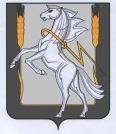 Совет депутатов Рощинского сельского поселенияСосновского муниципального района Челябинской областичетвертого созыва Р Е Ш Е Н И Е От «21» января 2021года № 61О назначении гарантирующей организации для водоснабжения п. Рощино.В целях реализации Федерального закона от 7 декабря 2011 года № 416-ФЗ «О водоснабжении и водоотведении», в соответствии с Федеральным законом от 6 октября 2003 года№ 131-ФЗ «Об общих принципах организации местного самоуправления в Российской Федерации», с целью организации надлежащего и бесперебойного централизованного водоснабжения на территории Рощинского сельского поселения Сосновского муниципального района Челябинской области Администрация Рощинского сельского поселения Назначить гарантирующей организацией, осуществляющей водоснабжение на территории Рощинского сельского поселения, ООО «Лазурит», директор Езовских Евгения Альбертовна. считать датой назначения гарантирующей организацией ООО «Лазурит» с 12 января 2021 года. Гарантирующей организации ООО «Лазурит» обеспечить водоснабжение объектов капитального строительства абонентов, присоединенных в установленном порядке к централизованной системе водоснабжения в пределах зоны деятельности.Гарантирующей организации ООО «Лазурит» заключить с собственниками, арендаторами жилых и нежилых помещений, лицами, обладающими правом оперативного управления либо хозяйственного ведения на такие помещения, договоры, необходимые для обеспечения надежного и бесперебойного водоснабжения в соответствии с требованиями законодательства Российской Федерации. Разместить настоящее решение в средствах массовой информации, на официальном сайте Администрации Рощинского сельского поселения и направить настоящее решение директору ООО «Лазурит».Настоящее решение вступает в силу со дня назначения гарантирующей организации.Контроль за исполнением данного решения возложить на заместителя Главы Рощинского поселения Е.А. Андрейченко.Глава   Рощинского                                         Председатель Совета депутатов    сельского поселения                                     Рощинского сельского поселения ____________    Л.А. Ефимова                       _____________С.Ю. Волосникова